PBEA SCHOLARSHIP AWARD GUIDELINES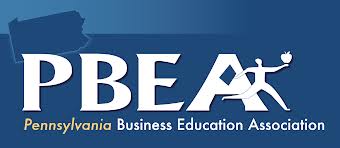 The Pennsylvania Business Education Association is pleased to announce that it will award a scholarship up to the amount of $1,000 to a student enrolled in a business teacher education program in Pennsylvania and current membership in PBEA.  This scholarship award includes students enrolled in undergraduate, masters, and teacher certification programs.This award will be formally presented at the PBEA Conference in the fall.  The recipient will be notified by October 15, 2016.  Upon acceptance, the recipient agrees to attend all PBEA Conference sessions and be recognized in those sessions.Students applying for the scholarship need to submit the following materials for consideration:A completed PBEA Scholarship Application Form (page 2).Applications may be typed and are also available at www.pbea.info.Additional applications may be obtained from the PBEA scholarship chairperson at the e-mail address listed below.Completed applications should not exceed 2 pages.Completion of at least ninety semester hours at the end of the spring semester with an official transcript from all colleges attended indicating a minimum 3.0 cumulative grade point average.A formal letter written in proper business format which includes a statement of intent to enter business education and at least two reasons for pursuing teaching as a career (not longer than one page).Three letters of recommendation: one from a faculty member, one from an employer, and one from another faculty member, another employer, or from an individual who is well acquainted with the applicant outside the academic environment. Letters of recommendation should be mailed directly to the PBEA scholarship chairperson.If you have any questions, please direct them to Renee Hughes (rhughes@pgasd.com).PLEASE SEND ALL REQUIRED MATERIALS POSTMARKED NO LATER THAN OCTOBER 1, 2016 TO:  Renee HughesPBEA Scholarship Chair506 Pine Hill DrivePine Grove, PA 17963PBEA 2016 scholarship application formDirections: Please read the PBEA Scholarship Award Guidelines before completing this form. Be sure to fill in all required information. Copies of this form are available at www.pbea.info.Due Date:  October 1, 2016	 Refer to Scholarship Award Guidelines for mailing information.Name:  _______________________________________  	Phone:  	College:  	E-Mail Address:  	Mailing Address: 	Current Professional Activities and Offices Held (maximum of 3):Post-Secondary Business/Education Work Experience (maximum of 3):Current Community Service and Leadership Roles:_____________________________________			__________________________                Applicant’s Signature						        DateDatesOrganization NameOffice Held, if applicableDatesPlace of EmploymentDutiesDatesOrganization/ActivityDuties